Интегрированное занятие «Чудесная полянка»Цель: Формировать интерес к миру растений (цветам); Расширить и уточнить знания детей о ромашке; Развивать эстетическое восприятие и радостные переживания от красоты природы; желание делать окружающее красивым;Воспитывать у детей бережное отношение к растениям; Развивать связанную речь, умение отвечать на вопросы воспитателя;Развивать мелкую моторику рук, совершенствовать круговые движения рук при раскатывании пластилина, сплющивании между ладонями шарика.Воспитывать умение доводить начатое дело до конца.Материал к занятию:Белые пластиковые баночки, вырезанные в виде ромашки, салфетки бумажные желтого цвета, клей ПВА, пластилин, палочки ватные, трубочки зеленого цвета. Ход занятия: Воспитатель вместе с детьми  собирается на полянке около детского сада.Воспитатель: Ребята, куда же мы с вами попали? Воспитатель: В какое время года можно встретить много цветов на поляне и на клумбах? (Летом) Воспитатель: Ребята, давайте посмотрим, какие цветы здесь растут? Воспитатель: Посмотрите, как красиво вокруг!Воспитатель: Ребята отгадайте загадку!Стоит в саду кудряшка  Белая рубашка. Сердечко золотое, Что это такое? (ромашка) Воспитатель: Давайте найдем и поздороваемся с ромашками. 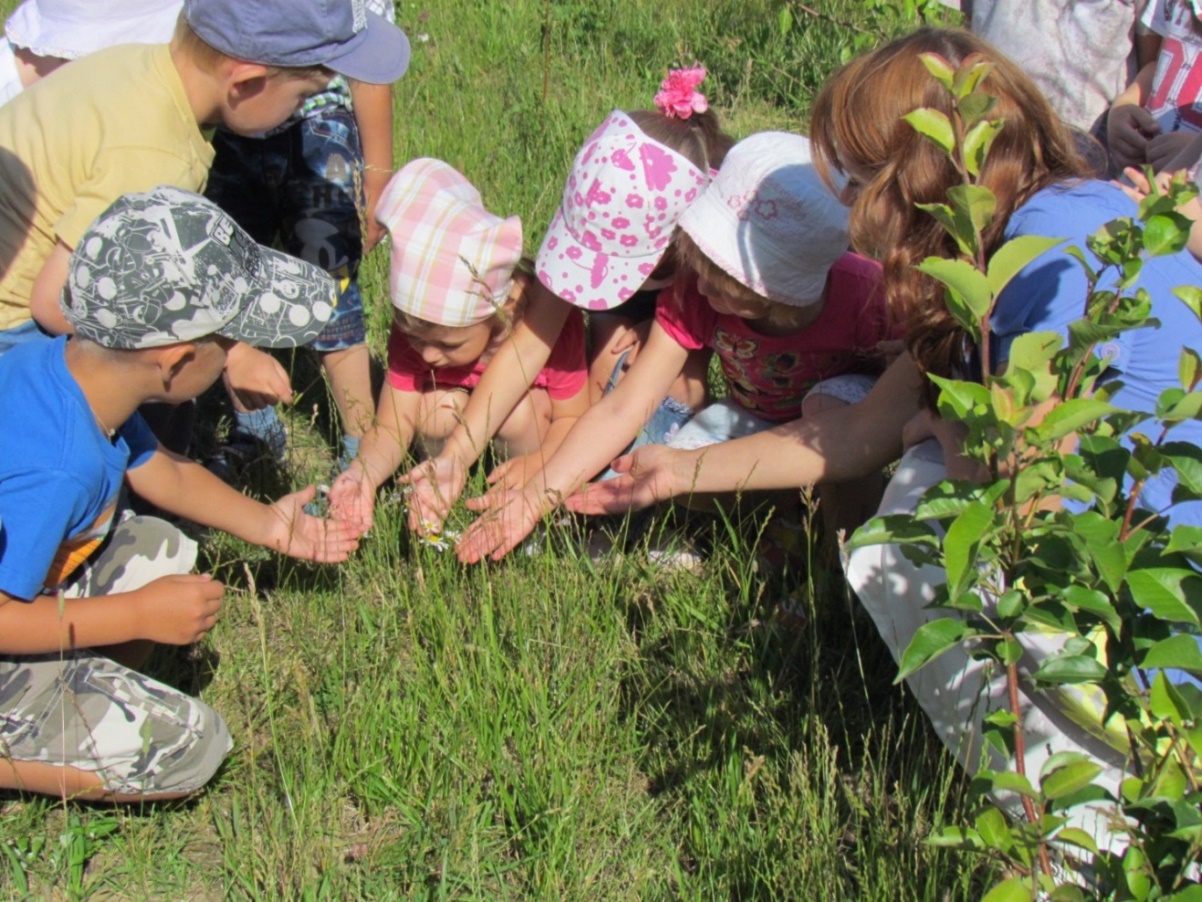 Добрый день, ромашка,Белая рубашка,Желтая середочка,Листья – словно лодочка!( Л. Куклин).Воспитатель: Почему говориться белая рубашка у ромашки? А середочка какая? Почему листья ромашки похожи на лодочку? А еще на что они похожи?Воспитатель: Какую радость  приносят людям ромашки, на что они похожи? Воспитатель: Да. Ромашки похожи на солнышко и радуют нас. Ребята, как вы думаете, чем цветы похожи на людей? (ночью цветы засыпают, и лепестки закрываются, как наши глаза, а утром открываются)А давайте, и мы ненадолго превратимся в цветочки. 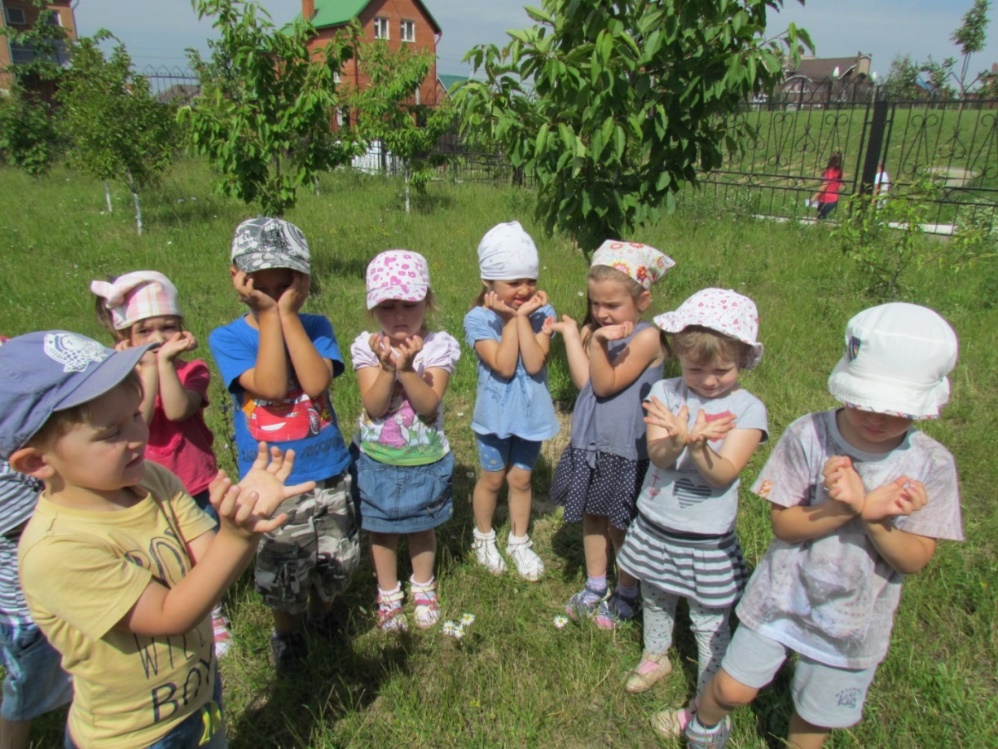 Пальчиковая игра «Цветок»Утром рано он закрыт,Но к полудню ближеРаскрывает лепестки,Красоту их вижу.К вечеру опятьЗакрывает венчик,И теперь он будет спатьДо утра, как птенчик.Воспитатель: Давайте еще посмотрим на ромашку. Она похожа на солнышко и так же как и солнышко дарит нам тепло и радость. Серединка ромашки желтая, а лепестки белые. Еще у ромашки есть стебель и зеленые листочки. Растет она в лесу и на лужайке. Расцветает ромашка в начале лета и цветет до поздней осени. А еще, ребятки, ромашка является лекарственным растением, т. е. лечит людей от болезней. Поэтому нельзя сорвать ромашку и бросить погибать на землю. Тогда пользы от нее не будет и она погибнет.  Воспитатель читает стихотворение: Если я сорву цветок,  Если ты сорвешь цветок,  Если все: и я, и ты,  Если мы сорвем цветы  Опустеют все поляны И не будет красоты.  Сюрпризный момент Воспитатель: Посмотрите, ребятки, кто к нам прилетел? (бабочка). Она такая испуганная, замерзшая.  Воспитатель: Милая бабочка, что случилось с тобой? Бабочка: Я родилась и жила в чудесном саду, где всегда светило ласковое солнышко, цвело много красивых цветов. Но вдруг прилетела злая волшебница. Подула ледяным ветром. И поникли нарядные цветы, все бабочки разлетелись по белу свету, надеясь снова найти цветущий сад. А меня порывом ветра принесло к вашему садику, и мне показалось, что я снова оказалась в своем волшебном саду. Только цветов в моем саду было гораздо больше. А вот здесь, ребята, моя подружка божья коровка. Она, так же как и я осталась без своих цветочков. Воспитатель: А давайте, ребята, мы с вами поможем бабочке и божьей коровке. Воспитатель: Ребятки, а давайте превратим наш участок в чудесную полянку с веселыми ромашками, и тогда к нам в гости будут прилетать разные насекомые, чтобы посидеть на  красивых ромашках, полакомиться нектаром. Воспитатель: Не расстраивайся, бабочка, сейчас наши маленькие волшебники тебе помогут. Воспитатель: А теперь, ребята, подойдите к нашему волшебному столу. Посмотрите на что это похоже (ромашку). А что же не хватает у этих ромашек? (середочек). Как же нам быть, из чего можно их сделать? (предложения детей). Давайте скатаем много маленьких шариков из салфеток и сделаем из них середочку.Дети по мере изготовления сажают бабочку и божью коровку на свои цветочки) 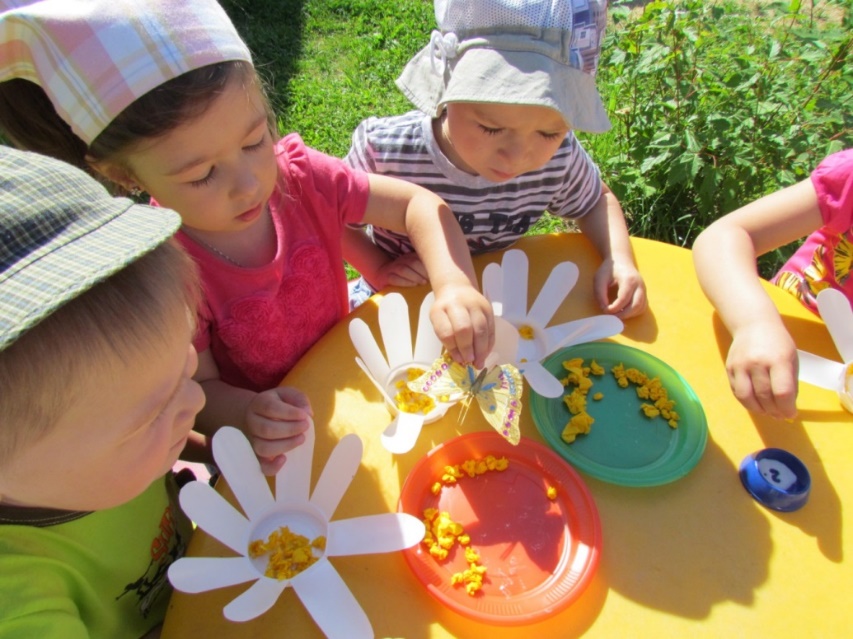 Физкультминутка «Бабочка»Спал цветок, вдруг проснулся,Больше спать не захотелШевельнулся, потянулся,Взвился вверх и полетел.Воспитатель подводит детей к другому столику. Воспитатель: Ребятки, а здесь можно сделать другие ромашки. Воспитатель: Из желтого пластилина необходимо скатать шар для серединки. Раздавим шар в лепешку. Воткнем по краю лепешки ватные палочки Лепешку поставим на стебелек из трубочки. Вот какая ромашка у нас получилась. 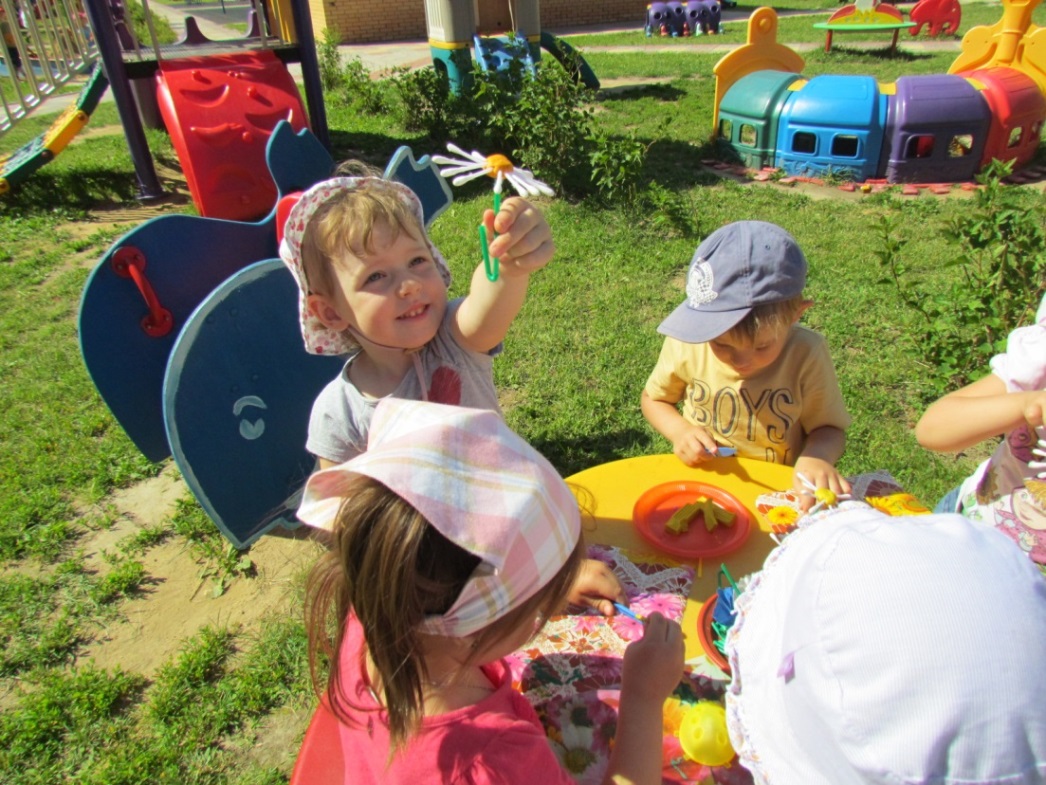 Воспитатель: Вот какие красивые ромашки у нас получились!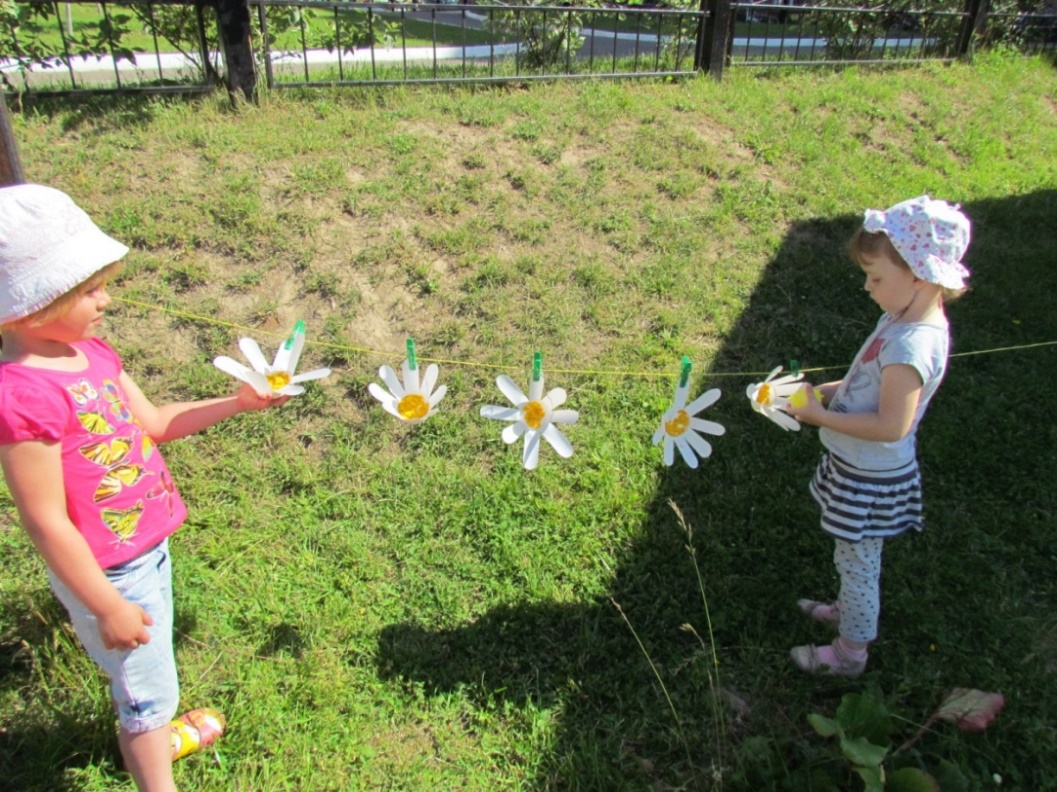 Воспитатель: Вот и превратился наш детский сад в чудесную полянку!Бабочка: Спасибо вам ребятки! Вы сделали такую чудесную полянку, с такими красивыми ромашками! Мы с божьей коровкой с удовольствием будем прилетать сюда!Воспитатель: Ребята, молодцы! Вы помогли насекомым. И при этом вы не сорвали цветочки, а создали их своими руками. Спасибо вам!